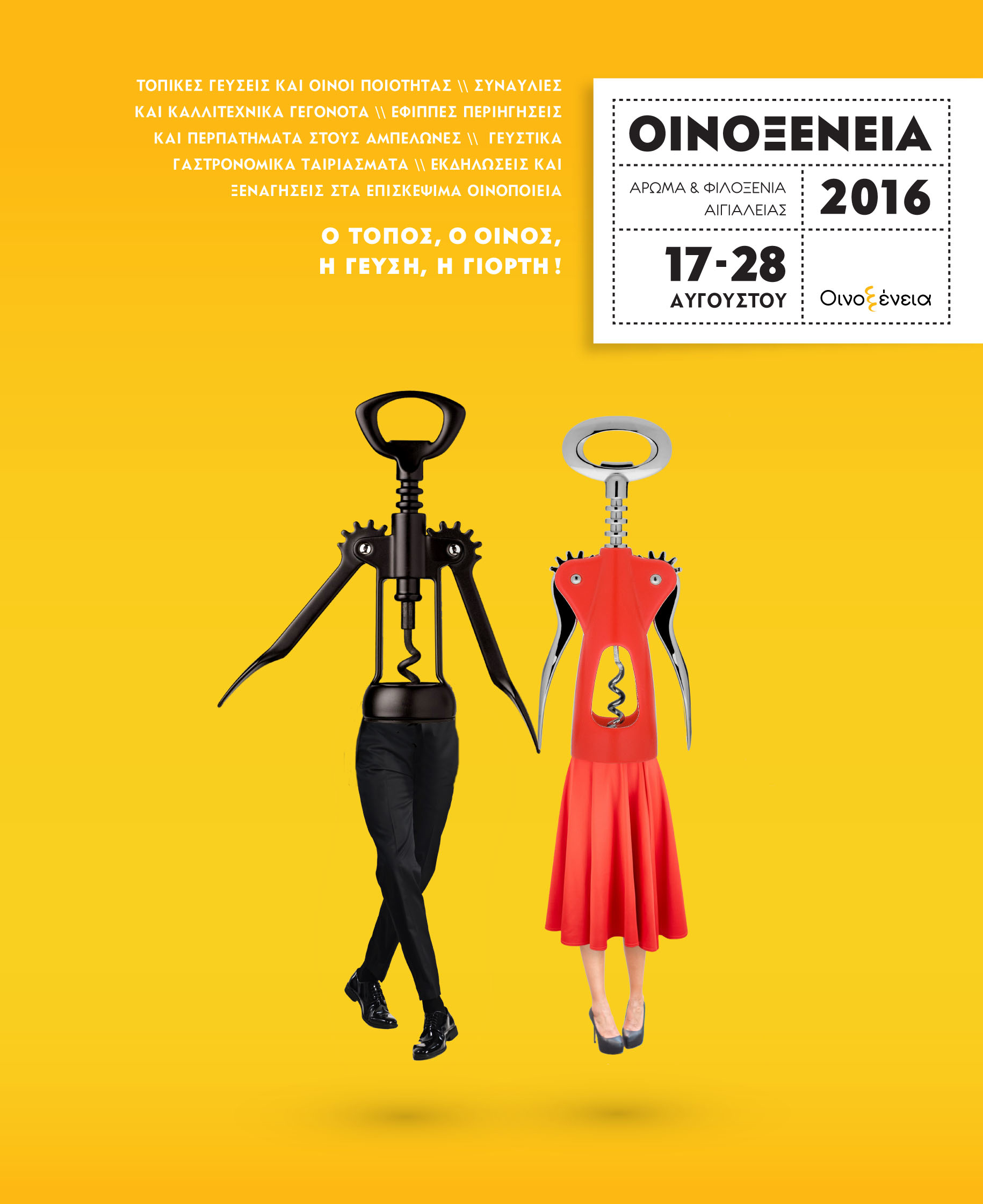 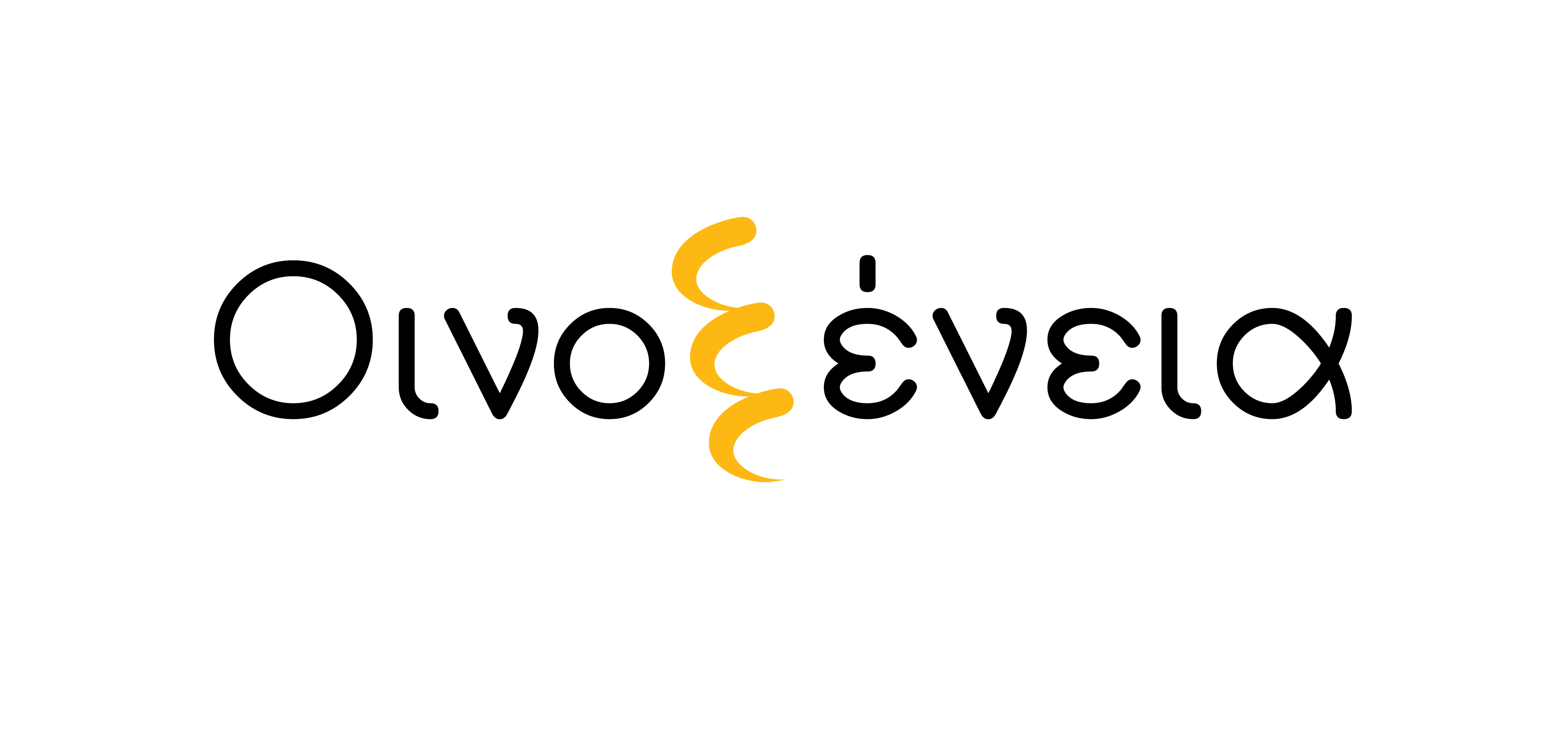 Πρόγραμμα εκδηλώσεων 2016Πρόγραμμα εκδηλώσεων 2016Το πανέμορφο νέο Λιμάνι του Αιγίου υποδέχεται φέτος τα Οινοξένεια, με τον Θάνο και τον Μίλτο να μας ταξιδεύουν σε διαχρονικές μελωδίες.  Γευστική υποδοχή, παρουσίαση και γευσιγνωσία οίνων από τα Οινοποιεία του δικτύου.Συνδιοργάνωση: ΔΗ.Κ.ΕΠ.Α, ΔΗΜ. ΛΙΜΕΝΙΚΟ ΤΑΜΕΙΟ ΑΙΓΙΑΛΕΙΑΣΑφιέρωμα στον Αιγιώτη στην καταγωγή Οσκαρικό σκηνοθέτη Alexander Payne (Κωνσταντίνο - Αλέξανδρο Παπαδόπουλο). Αναγόρευση σε «Επίτιμο δημότη» και «Πρεσβευτή της Αιγιαλείας» για τον πολιτισμό και την ιστορία της.Γευστική υποδοχή του κοινού από τα Οινοποιεία του δικτύου, με παρουσίαση και γευσιγνωσία εκλεκτών τοπικών οίνων. Μουσικά ακούσματα με μουσικές του οίνου και της πανσελήνου.Στο πανέμορφο οινοποιείο απολαμβάνουμε θέα, ξενάγηση και ενημέρωση, γευσιγνωσία των παραγόμενων οίνων και μουσική συναυλία σε έντεχνους και λαϊκούς δρόμους με το συγκρότημα CONTRASTO.Μια ανθολογία ελληνικής ποίησης και μουσικής από τη Μαρία Φαραντούρη, αφιερωμένη στη βραβευμένη ποιήτρια και ακαδημαϊκό Κική Δημουλά. Μελοποιημένη ποίηση: Σάκης Παπαδημητρίου. Απαγγελία: Εύα Κοταμανίδου. Τιμή εισιτηρίου: 7 € (Δωρεάν για μαθητές-φοιτητές). Χορηγός επικοινωνίας: ΕΡΤΣτο σύγχρονο οινοποιείο απολαμβάνουμε ξενάγηση και ενημέρωση, γευσιγνωσία των παραγόμενων οίνων και συναυλία με ζωντανή ελληνική ποιοτική μουσική.Στο επιβλητικό οινοποιείο απολαμβάνουμε ξενάγηση, γευσιγνωσία των παραγόμενων οίνων και ενημέρωση.Βόλτες στους ορεινούς αμπελώνες με άλογα και άμαξες. Κεράσματα με χωριάτικες πίτες (ταβέρνα ΓΡΗΓΟΡΗΣ)Εκκίνηση διαδρομών: «Αεροδρόμιο», κτήριο Χριστιανικής Ένωσης. Δήλωση συμμετοχής: 26910.28210. Υποστήριξη: Ιππικός Όμιλος Αιγίου, ιδιώτες, Φιλοδασικός Σύλλογος Πυργακίου.Στην παραδοσιακή ταβέρνα μαγειρεύουμε και δοκιμάζουμε τοπικό Ασπρογιάχνι. Με τη βοήθεια οινολόγου κάνουμε ταίριασμα με τα κατάλληλα τοπικά κρασιά.Στο roof garden του ξενοδοχείου δοκιμάζουμε τοπικές γεύσεις, κάνουμε ταίριασμα με τα κατάλληλα τοπικά κρασιά,  γευσιγνωσία οίνων με τη βοήθεια οινολόγου και απολαμβάνουμε μουσική βραδιά με μελωδίες στο πιάνο.Στο πέτρινο οινοποιείο του ορεινού χωριού απολαμβάνουμε ξενάγηση, καθοδηγούμενη γευσιγνωσία των παραγόμενων οίνων και μουσική έντεχνη, λαϊκή και ρεμπέτικη από το συγκρότημα Κατά Τριφωνίαν.Σε ένα πρωτοποριακό οινοποιείο με πανοραμική θέα απολαμβάνουμε ξενάγηση και ενημέρωση, γευσιγνωσία των παραγόμενων οίνων και Βραδιά jazz: «Ο ήχος του πιανιστικού Τρίο σήμερα» από το σχήμα Yiannis Papadopoulos trio.Τα παιδιά γνωρίζουν την υψηλή διατροφική αξία της πολύτιμης μαύρης σταφίδας Βοστίτσα ΠΟΠ, δοκιμάζουν αρτολιχουδιές με σταφίδα από τους αρτοποιούς του Δικτύου και διασκεδάζουν με πρωτότυπες δράσεις.Η κλασική βόλτα στα Ψηλαλώνια, κάτω απ' τον πύργο, γεμίζει γεύσεις από τα εστιατόρια της πλατείας και αρώματα γευσιγνωσίας οίνων.Νοσταλγική διάθεση, ρομαντικές νέο folk-rock μελωδίες από κινηματογραφικά μοτίβα, ρυθμικές εξάρσεις, Γαλλικά βαλς, αυτό που οι ίδιοι ονομάζουν retro-pop.Ο αγγειοπλάστης - ζωγράφος αρχαιοελληνικής τεχνοτροπίας Ικτίνος Κωνσταντίνος Σταθόπουλος  παρουσιάζει το έργο και τα αγγεία του, μιλώντας για την κατασκευή και χρήση τους στην αρχαιότητα, αλλά και δοκιμάζοντας κρασί σε αυτά!Η θεατρική παράσταση «Συρανό ντε Μπερζεράκ» σε σκηνοθεσία Γ. Κακλέα, με τον Αιγιώτη ηθοποιό Βασίλη Χαραλαμπόπουλο και τη Δήμητρα Ματσούκα.Τιμή εισιτηρίου: 16 ευρώ. Μειωμένο: 13 ευρώΣτον πέτρινο ξενώνα απολαμβάνουμε θέα, τοπικές γεύσεις, παρουσίαση και γευσιγνωσία οίνων της «Αμπελώνες RIRA» και ταξιδεύουμε με τη βραβευμένη ταινία «Πλαγίως»  του Οσκαρικού σκηνοθέτη Alexander Payne. Δήλωση συμμετοχής: 26910.28210Το Μουσικό Εργαστήρι Αιγίου και ο Γεράσιμος Ανδρεάτος παρουσιάζουν μια μουσικοθεατρική ηθογραφία για το κρασί και τον πολιτισμό του, όπως τραγουδήθηκε στο ρεμπέτικο και τη λαϊκή παράδοση στις ταβέρνες και τα καπηλειά. Γευσιγνωσία οίνων από τα οινοποιεία του Δικτύου. Βράβευση οινοποιών από τη ΔΗ.Κ.ΕΠ.Α.Δίκτυο ΟΙΝΟΞΕΝΕΙΑΕπιλεγμένες επιχειρήσεις της περιοχής συμμετέχουν στη γιορτή μας και στο «Δίκτυο ποιότητας Οινοξένεια».ΑΡΧΟΝΤΙΚΟ ΓΕΡΟΦΩΤΗ, Λάκκα Συμπολιτείας. Τηλ. 26910.25126, 6977.295847 www.gerofotis.com ΞΕΝΩΝΑΣ ΓΑΙΑ, Βαλιμίτικα Αιγίου. Τηλ. 26910.51409 www.gaia-apartments.grΞΕΝΩΝΑΣ ΓΙΟΓΚΑΡΑΚΗΣ, Ελαιώνας Διακοπτού. Τηλ. 26910.41751 www.giogarakis.grΞΕΝΩΝΑΣ ΘΕΑΣΗ, Τράπεζα Διακοπτού. Τηλ. 26910.43611 www.theasi.grΞΕΝΩΝΑΣ ΚΑΛΛΙΣΤΗ, Άνω Διακοπτό. Τηλ. 26910.97367, 6974.557390 www.hotels-in-greece.com/achaia/kallisti/ΞΕΝΩΝΑΣ ΜΕΛΙΤΗ, Παραλία Ακράτας. Τηλ. 26960.32320 www.meliti.netΣΗΜΑΝΤΡΟΝ, Ελαιώνας Διακοπτού. Τηλ. 26910.44000 www.semantron-hotel.grAFRICA HOTEL, Ελαιώνας Διακοπτού. Τηλ. 26910.41751 www.hotelafrika.grHARMONY HOTEL APARTMENTS, Λόγγος Συμπολιτείας. Τηλ. 26910.23864 www.harmony-apartments.comHOTEL KANELLI, Σελιανίτικα Συμπολιτείας. Τηλ. 26910.72213 www.hotelkanelli.grALTRO MEZZO, παραλία Ακράτας. Τηλ. 26960.35035 Facebook: Altro Mezzo ΚαφέΑΡΧΟΝΤΙΚΟ ΓΕΡΟΦΩΤΗ, Λάκκα Συμπολιτείας. Τηλ. 26910.25126, 6977.295847 www.gerofotis.com ΑΡΜΕΝΙΣΤΗΣ, παραλία Ελαιώνα. Τηλ.  26910.41212 Facebook: @armenistis.grBISTRO 25, πλ. Ακράτας. Τηλ. 26960.22051 bistro25.olympicbiz.comΔΕΙΠΝΗΤΗΡΙΟΝ-ΕΣΘΙΤΗΡΙΟΝ «ΕΠΡΕΠΕ», παραλία Αιγίου. Τηλ. 26910.20272 xairetamoutonplatano.blogspot.grΗ ΑΓΑΠΗ, παραλία Πλατάνου- ΠΕΟ. Τηλ. 2696 061312 Facebook: Αγάπη - ΠλάτανοςΗ ΑΥΛΗ ΤΗΣ ΚΥΡΑ-ΜΑΡΙΑΣ, πλ. Λόγγου. Τηλ. 26910.74270Η ΓΡΑΝΑ, Χατζή Αιγίου. Τηλ. 26910.60550 Facebook: Η Γράνα Η ΙΤΙΑ, Σόλος Ακράτας. Τηλ. 6937.944872Η ΠΑΛΙΑ ΑΓΟΡΑ ΤΟΥ ΑΙΓΙΟΥ, Αγ. Ανδρέα 7, Αίγιο. Τηλ. 26910.61438LOSS, παραλία Αιγίου. Τηλ. 26910.62444 Facebook: loss cafe paralia aigiouMEZZA LUNA, παραλία Αιγίου. Τηλ. 26910.25444 Facebook: @RestaurantMezzalunaΜΑΪΣΤΡΕΛΙ, παραλία Σελιανιτίκων. Τηλ.  26910.74145 Facebook: @MaistreliME GUSTA, παραλία Σελιανιτίκων. 26910.69041 Facebook: @MegustaMMΟ ΓΙΑΛΟΣ, παραλία Νικολέικα. Τηλ. 26910.82520, 6945.591309 Facebook: @ogialosnikolaiikaΟ ΓΡΗΓΟΡΗΣ, Πυργάκι Αιγίου. Τηλ. 26910.98248, 61740 Ο ΘΑΝΑΣΗΣ, 17ο χλμ Πούντας - Καλαβρύτων. Τηλ. 26910.97407, 6972.424116Ο ΜΙΧΑΛΗΣ, παραλία Τράπεζας. Τηλ.  26961.41603REFRAIN BY STRATOS, Ψηλά Αλώνια, Αίγιο. Τηλ. 26910.72133 Facebook: Refrain by Stratos vardakisΤΟ ΚΑΤΑΦΥΓΙΟ, 15ο  χλμ Πούντας - Καλαβρύτων. Τηλ. 26910.97292 www.to-katafygio.grΤΟ ΣΠΙΤΙ ΤΗΣ ΜΑΡΙΩΣ, Στάση Κερπινής, Καλάβρυτα. Τηλ. 26920.22264 Facebook: @to.spiti.tis.mariosΒΛΑΧΟΣ, Ν. Πλαστήρα 29, Αίγιο, Τηλ. 26910.60155ΚΟΥΤΡΟΠΟΥΛΟΣ, Κορίνθου 16, Αίγιο. Τηλ. 26910.61998ΚΥΡΙΤΣΗΣ, Πλ. Δεξαμενής, Αίγιο, Τηλ. 26914.00553 ΜΠΟΜΠΟΤΣΙΑΡΗΣ, Κορίνθου 60, Αίγιο. Τηλ. 26910.21143ΨΥΧΑΣ, Κορίνθου 123, Αίγιο. Τηλ. 26910.61801Αναλυτικές πληροφορίες και νέα για τις εκδηλώσεις Οινοξένεια:Web site www.oinoxeneia.gr Facebook @oinoxeneia.gr E-mail oinoxeneia@gmail.comΔΗ.Κ.ΕΠ.Α. Δήμου ΑιγιαλείαςΔνση: Ν. Πλαστήρα 19, Αίγιο. Τηλ. 26910.28210 www.dikepaigialeias.gr dhkepaigialeias@gmail.comΗ είσοδος είναι ελεύθερη σε όλες τις εκδηλώσεις, πλην των παραστάσεων της 20/8 και της 26/8 (Πολιτιστικό καλοκαίρι 2016).Συνεργαζόμενοι φορείςΠεριφέρεια Δυτικής Ελλάδας, Δημοτικό Λιμενικό Ταμείο Αιγιαλείας, Ένωση Οινοπαραγωγών Αμπελώνα Πελοποννήσου (ΕΝ.Ο.Α.Π.), Παναιγιάλειος Ένωση Συνεταιρισμών (Π.Ε.Σ.) Χορηγοί	Επιμελητήριο Αχαΐας, Καλλιμάνης, ΑΚΤΩΡ, Ventouris, HEC Antipollution, JP ΑΒΑΞΣυνεργαζόμενα οινοποιεία Αιγιαλείας	Αμπελώνες RIRA, Αχαιών Οινοποιητική, Cavino, Οινοποιείο Καρανικόλα, Οινοφόρος- Άγγελου Ρούβαλη, ΤετράμυθοςΥποστήριξη	Εφημερίδα «Πελοπόννησος», ΕΡΤ Πάτρας, Αχαΐα Αναπτυξιακή, «Δρόμοι κρασιού της Πελοποννήσου», Ιππικός όμιλος Αιγίου, Φιλοδασικός Σύλλογος ΠυργακίουΔιοργάνωσηΔΗ.Κ.ΕΠ.Α. Δημοτική Κοινωφελής Επιχείρηση Δ. ΑιγιαλείαςΥπό την αιγίδα	Υπουργείο Οικονομίας, Ανάπτυξης και ΤουρισμούΤΕΤΑΡΤΗ 17/8ΩΡΑ 20:00ΝΕΟ ΛΙΜΑΝΙ ΑΙΓΙΟΥ, ΕΝΑΡΞΗ «ΟΙΝΟΞΕΝΕΙΑ 2016»Θάνος Μικρούτσικος-Μίλτος ΠασχαλίδηςΠΕΜΠΤΗ 18/8ΩΡΑ 21:00ΥΠΑΙΘΡΙΟ ΘΕΑΤΡΟ «ΓΙΩΡΓΟΣ ΠΑΠΠΑΣ»Ο Δήμος Αιγιαλείας τιμά τον Alexander PayneΠΑΡΑΣΚΕΥΗ 19/8ΩΡΑ 21:00ΟΙΝΟΠΟΙΕΙΟ «ΤΕΤΡΑΜΥΘΟΣ», ΑΝΩ ΔΙΑΚΟΠΤΟ Οίνος εκλεκτός και έντεχνη μουσικήΣΑΒΒΑΤΟ 20/8ΩΡΑ 21:00ΥΠΑΙΘΡΙΟ ΘΕΑΤΡΟ «ΓΙΩΡΓΟΣ ΠΑΠΠΑΣ» «Από τη Σαπφώ στην Κική Δημουλά»ΚΥΡΙΑΚΗ 21/8ΩΡΑ 21:00ΑΧΑΙΩΝ ΟΙΝΟΠΟΙΗΤΙΚΗ, ΚΟΡΙΝΘΟΥ 121, ΑΙΓΙΟ Οίνος εκλεκτός και μουσικές διαδρομέςΔΕΥΤΕΡΑ 22/8ΩΡΑ 10:00-15:00ΟΙΝΟΠΟΙΕΙΟ CAVINO, ΓΕΦΥΡΑ ΜΕΓΑΝΙΤΗ ΑΙΓΙΟΥΓευσιγνωσία οίνουΔΕΥΤΕΡΑ 22/8ΩΡΑ 17:00ΠΥΡΓΑΚΙ ΑΙΓΙΟΥ, ΑΜΠΕΛΩΝΕΣ Έφιππες διαδρομές και περιηγήσειςΔΕΥΤΕΡΑ 22/8ΩΡΑ 20:00ΤΑΒΕΡΝΑ ΓΡΗΓΟΡΗΣ, ΠΥΡΓΑΚΙ ΑΙΓΙΟΥ Γαστρονομικά ταιριάσματαΔΕΥΤΕΡΑ 22/8ΩΡΑ 22:00ΞΕΝΟΔΟΧΕΙΟ ΚΑΝΕΛΛΗ, ΣΕΛΙΑΝΙΤΙΚΑ ΣΥΜΠΟΛΙΤΕΙΑΣΓεύσεις μετά μουσικήςΤΡΙΤΗ 23/8ΩΡΑ 20:30ΟΙΝΟΠΟΙΕΙΟ ΚΑΡΑΝΙΚΟΛΑ, ΠΑΡΑΣΚΕΥΗ ΑΙΓΙΟΥΟίνος εκλεκτός & μουσικές κάτω απ’ το δάσοςΤΕΤΑΡΤΗ 24/8ΩΡΑ 21:30ΟΙΝΟΦΟΡΟΣ-ROUVALIS WINERY, ΣΕΛΙΝΟΥΣ ΑΙΓΙΟΥΟίνος εκλεκτός και βραδιά jazzΠΕΜΠΤΗ 25/8ΩΡΑ 19:30ΨΗΛΑ ΑΛΩΝΙΑ, ΑΙΓΙΟ Σταφιδοποιήματα και παιχνίδιαΠΕΜΠΤΗ 25/8ΩΡΑ 20:30ΨΗΛΑ ΑΛΩΝΙΑ, ΑΙΓΙΟ Στον Πύργο των γεύσεωνΠΕΜΠΤΗ 25/8ΩΡΑ 21:30ΨΗΛA ΑΛΩΝΙA, ΑΙΓΙΟ Συναυλία Carte postaleΠΑΡΑΣΚΕΥΗ 26/8ΩΡΑ 20:00ΚΕΝΤΡΟ ΑΧΑΪΚΗΣ ΓΗΣ, ΛΟΓΓΟΣ ΣΥΜΠΟΛΙΤΕΙΑΣΑγγειοπλαστική στην αρχαιότηταΠΑΡΑΣΚΕΥΗ 26/8ΩΡΑ 21:30ΥΠΑΙΘΡΙΟ ΘΕΑΤΡΟ «ΓΙΩΡΓΟΣ ΠΑΠΠΑΣ», ΑΙΓΙΟ ΣυρανόΣΑΒΒΑΤΟ 27/8ΩΡΑ 20:00ΑΡΧΟΝΤΙΚΟ ΓΕΡΟΦΩΤΗ, ΛΑΚΚΑ ΣΥΜΠΟΛΙΤΕΙΑΣΠλαγίως στις Πλαγιές της ΑιγιάλειαςΚΥΡΙΑΚΗ 28/8ΩΡΑ 20:30ΥΠΑΙΘΡΙΟ ΘΕΑΤΡΟ «ΓΙΩΡΓΟΣ ΠΑΠΠΑΣ», ΑΙΓΙΟ ΓΙΟΡΤΗ ΛΗΞΗΣ «ΟΙΝΟΞΕΝΕΙΑ 2016»«Με το τραγούδι, με το κρασί» ΟινοποιείαΑνοιχτά οινοποιεία. Μυηθείτε στα μυστικά του οίνου! Έτοιμα να μας δεχτούν τα επισκέψιμα οινοποιεία του Δικτύου ΟΙΝΟΞΕΝΕΙΑ, να μας ξεναγήσουν στην τέχνη της οινοποίησης, να μας γνωρίσουν εκλεκτές τοπικές ετικέτες και να μας προσφέρουν δωρεάν γευστικές δοκιμές και γευσιγνωσίες. Καθημερινά, 10:00 έως 15:00, κατόπιν τηλεφωνικής συνεννόησης.ΟΙΝΟΠΟΙΕΙΑΚΡΑΣΙΑ ΟΙΝΟΞΕΝΕΙΑΑμπελώνες RIRAΕρινεός Καμαρών, Τηλ. 26910.20123 www.rira.grConcert (λευκό, Chardonnay)2 Roses (ημίξηρο ροζέ, Grenache Rouge)Αιγιαλός, 2010 (ερυθρό, Syrah & Merlot)  Αχαιών ΟινοποιητικήΚορίνθου 121, Αίγιο, Τηλ. 26910.28062 www.acheonwinery.grMoschato di Rio (λευκό, Μοσχάτο)Σιδερίτης iron S (λευκό, Σιδερίτης)Laura Nera (ερυθρό, Μαυροδάφνη ξηρή)Cavino Γέφυρα Μεγανίτη Αιγίου, Τηλ. 26910.71555 www.cavino.grΜέγα Σπήλαιο Μοσχάτο (λευκό)Μέγα Σπήλαιο Μαλαγουζιά (λευκό)Μέγα Σπήλαιο III Cuvée (ερυθρό)Οινοποιείο ΚαρανικόλαςΠαρασκευή Αιγίου, Τηλ. 26910.26883 wwwoinopoieiokaranikolas.blogspot.grΑετοκορφές (λευκό, Ροδίτης)Αετοκορφές (ροζέ, Merlot & Cab. Sauvignon)Αετοκορφές (ερυθρό, Merlot, Μαυροδάφνη & Cabernet Sauvignon)Οινοφόρος-Rouvalis wineryΣελινούντας Αιγίου, Τηλ. 26910.29415 www.rouvaliswinery.grΑσπρολίθι (λευκό, Ροδίτης)Μικρός Βοριάς Λευκός (Sauvignon Blanc & Chardonnay)Μικρός Βοριάς Ερυθρός (Merlot & Cabernet Sauvignon)ΤετράμυθοςΆνω Διακοπτό, Τηλ. 26910.97500 www.tetramythoswines.comΡοδίτης (λευκό)Μηλιά (ερυθρό, Cabernet Sauvignon & μαύρο Καλαβρυτινό)ΞενώνεςΠρωινό με τοπικές γεύσεις και εκλεκτά προϊόντα.Σημεία εστίασηςΕκλεκτές ετικέτες τοπικών οίνων συνοδεύουν γευστικά πιάτα με τοπική ταυτότητα. Αναζητήστε τα σε ειδικές τιμές στα σημεία εστίασης του Δικτύου ΟΙΝΟΞΕΝΕΙΑ.ΑρτοποιείαΔοκιμάστε εκλεκτά αρτοποιήματα με σταφίδα στα αρτοποιεία και στην εκδήλωση των Ψηλών Αλωνίων!